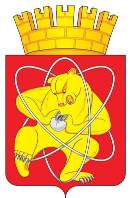 Муниципальное образование «Закрытое административно – территориальное образование  Железногорск Красноярского края»АДМИНИСТРАЦИЯ ЗАТО  г. ЖЕЛЕЗНОГОРСКРАСПОРЯЖЕНИЕ     28.08. 2019                                                                                                                  294пр              г. ЖелезногорскОб утверждении Положения о советниках Главы ЗАТО г. Железногорск, осуществляющих деятельность на общественных началахВ целях повышения эффективности и оперативности реализации полномочий Главы ЗАТО г. Железногорск,1. Утвердить Положение о советниках Главы ЗАТО г. Железногорск, осуществляющих деятельность на общественных началах (Приложение).2. Отделу общественных связей (И.С. Пикалова) организовать размещение настоящего распоряжения на официальном сайте муниципального образования «Закрытое административно-территориальное образование город Железногорск Красноярского края».3. Контроль над выполнением настоящего распоряжения возложить на заместителя Главы ЗАТО г. Железногорск по общим вопросам М.В. Будулуца.4. Распоряжение вступает в силу со дня подписания.Исполняющий обязанностиПОЛОЖЕНИЕо советниках Главы ЗАТО г. Железногорск, осуществляющих деятельность на общественных началах1. Общие положения1.1. Настоящее Положение устанавливает порядок осуществления деятельности советников Главы ЗАТО г. Железногорск, не предусмотренных в штатном расписании Администрации г. Железногорск и выполняющих деятельность на общественных началах (далее - советник).1.2. Советник не является муниципальным служащим, и на него не распространяются права, обязанности, ограничения и запреты, установленные Федеральным законом от 02.03.2007 № 25-ФЗ «О муниципальной службе в Российской Федерации», а также обязанности, права, гарантии и компенсации, предусмотренные трудовым законодательством, иными нормативными правовыми актами, содержащими нормы трудового права.1.3. В своей деятельности советник руководствуется Конституцией Российской Федерации, законодательством Российской Федерации, Красноярского края, Уставом ЗАТО Железногорск, муниципальными правовыми актами органов местного самоуправления ЗАТО Железногорск, настоящим Положением.2. Права и обязанности советника2.1. Советник осуществляет свою деятельность под непосредственным руководством Главы ЗАТО г. Железногорск в соответствии с направлениями деятельности, установленными распоряжением Администрации ЗАТО г. Железногорск о его назначении.2.2. Советник оказывает информационную, экспертную, правовую поддержку деятельности Главы ЗАТО г. Железногорск в сфере местного самоуправления и развития общественных связей.2.3. Советник обязан:2.3.1. Осуществлять по направлениям деятельности сбор, анализ информации, необходимой для выполнения своих обязанностей;2.3.2. Вырабатывать по направлениям деятельности предложения по совершенствованию муниципальной политики и муниципального правового регулирования;2.3.3. Подготавливать в соответствии с поручениями Главы ЗАТО г. Железногорск аналитические записки, экспертные заключения, рекомендации, доклады и другие информационно-аналитические материалы;2.3.4. Информировать Главу ЗАТО г. Железногорск о возможных позитивных и негативных последствиях принимаемых решений;2.3.5. Проводить по направлениям деятельности в соответствии с поручениями Главы ЗАТО г. Железногорск предварительные переговоры;2.3.6. Взаимодействовать по направлениям деятельности в соответствии с поручениями Главы ЗАТО г. Железногорск с органами государственной власти, органами местного самоуправления, учреждениями, предприятиями и организациями различных форм собственности, политическими партиями, общественными объединениями, физическими лицами;2.3.7. По поручению Главы ЗАТО г. Железногорск осуществлять представительство на официальных мероприятиях, форумах, круглых столах и иных мероприятиях;2.3.8. Своевременно и качественно выполнять поручения Главы ЗАТО г. Железногорск;2.3.9. Соблюдать в соответствии с федеральными законами конфиденциальность информации в отношении информации ограниченного доступа, ставшей ему известной в связи с осуществлением своих полномочий;2.3.10. Соблюдать порядок работы со служебной информацией, предусмотренный правовым актом Администрации ЗАТО г. Железногорск;2.3.11. Соблюдать при исполнении полномочий права, свободы и законные интересы человека и гражданина независимо от расы, национальности, языка, отношения к религии и других обстоятельств, а также права и законные интересы организаций;2.3.12. Возвратить при прекращении полномочий удостоверение, указанное в пункте 3.4 настоящего Положения, в Управление делами Администрации ЗАТО г. Железногорск;2.3.13. Выполнять иные поручения Главы ЗАТО г. Железногорск.2.4. Советник имеет право:2.4.1. Участвовать по направлениям деятельности в соответствии с поручениями Главы ЗАТО г. Железногорск в заседаниях, совещаниях, комиссиях и рабочих группах;2.4.2. Знакомиться с документами, необходимыми для осуществления своих полномочий и имеющимися в распоряжении Администрации ЗАТО г. Железногорск, ее структурных подразделений, муниципальных предприятий, муниципальных казенных, бюджетных и автономных учреждений ЗАТО Железногорск;2.4.3. Взаимодействовать со структурными подразделениями Администрации ЗАТО г. Железногорск;2.4.4. На материально-техническое обеспечение своей деятельности.2.5. Советник не вправе:2.5.1. Осуществлять организационно-распорядительные функции в Администрации ЗАТО г. Железногорск, ее структурных подразделениях, а также в муниципальных предприятиях, муниципальных казенных, бюджетных и автономных учреждениях ЗАТО Железногорск;2.5.2. Получать от физических и юридических лиц вознаграждения (подарки, денежное вознаграждение, ссуды, услуги, оплату развлечений, отдыха, транспортные расходы и иные вознаграждения), связанные с исполнением полномочий советника;2.5.3. Использовать в целях, не связанных с исполнением полномочий советника, средства материально-технического, финансового и иного обеспечения, другое муниципальное имущество;2.5.4. Использовать свой статус, а также информацию, ставшую ему известной в связи с осуществлением своих полномочий, в личных целях;2.5.5. Совершать действия, наносящие ущерб муниципальному образованию ЗАТО Железногорск, а также репутации советника или репутации, престижу Главы ЗАТО г. Железногорск и муниципального образования ЗАТО Железногорск.3. Срок полномочий и назначение советника3.1. Срок полномочий советника определяется Главой ЗАТО г. Железногорск.Прекращение полномочий советника может быть произведено досрочно - по решению Главы ЗАТО г. Железногорск или инициативе самого советника.3.2. Назначение советника, прекращение его полномочий производится на основании распоряжения Администрации ЗАТО г. Железногорск, подготовка проекта которого осуществляется Управлением по правовой и кадровой работе Администрации ЗАТО г. Железногорск по поручению Главы ЗАТО г. Железногорск.3.3. Подготовка проекта распоряжения Администрации ЗАТО г. Железногорск:3.3.1. О назначении советника - осуществляется при наличии письменного заявления гражданина о назначении, копий страниц паспорта, содержащих информацию о персональных данных гражданина, фотографии 3x4 см, согласия на обработку своих персональных данных в соответствии с требованиями Федерального закона от 27.07.2006 № 152-ФЗ «О персональных данных»;3.3.2. О прекращении полномочий советника - осуществляется по решению Главы ЗАТО г. Железногорск, оформленного в виде резолюции, или при наличии письменного заявления советника.3.4. Советнику Управлением делами Администрации ЗАТО г. Железногорск выдается удостоверение по форме согласно приложению к настоящему Положению.ФОРМА бланка удостоверениясоветника Главы ЗАТО г. ЖелезногорскГлавы ЗАТО г. Железногорск                                          С.Е. ПешковПриложение 1к распоряжению АдминистрацииЗАТО г. Железногорскот 28.08. 2019 года № 294прПриложениек Положению о советниках Главы ЗАТО г. Железногорск,  осуществляющих деятельность на общественных началахЦветное изображение гербаМуниципального образованияЗАТО Железногорск                  Место для фотогород Железногорск                       Дата выдачи:Красноярского края                        ___________УДОСТОВЕРЕНИЕ № ___Выдано ФИО ____________________________________________________________________советнику Главы ЗАТО г. ЖелезногорскГлава ЗАТО г. Железногорск_________________________М.П.